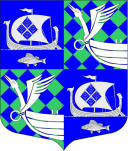 Администрация     МО «Приморское городское  поселение»                                               Выборгского района Ленинградской области                     РАСПОРЯЖЕНИЕот 04.06.2020 г.                                                                                 № 74-р«Об образовании комиссии по подготовке ипроведению отопительного сезона 2020-2021 г.г. на территории МО «Приморское городское  поселение»                                                                                                                                  В соответствии, Федеральным законом N131-ФЗ  от 06.10.2003 «Об общих принципах организации местного самоуправления в Российской Федерации», Правилами подготовки и проведения отопительного сезона  в Ленинградской области, утвержденными постановлением Правительства Ленинградской области от 19 июня 2008 года № 177, в целях координации действий предприятий, организаций и учреждений различных организационно-правовых форм, надзорных и инспектирующих структур при решении вопросов, связанных с подготовкой и обеспечением устойчивого функционирования объектов жилищно-коммунального комплекса,  1. Образовать комиссию по  подготовке и проведению отопительного сезона 2020-2021 годов на территории МО «Приморское городское поселение».2. Утвердить положение о комиссии (приложение 1).3.  Утвердить состав комиссии (приложение 2).4. Признать утратившим силу распоряжение администрация МО «Приморское городское поселение» № 113-р от 27.05.2019 года.5. Разместить на официальном сайте МО «Приморское  городское поселение» http://приморск-адм.рф, в газете «Выборг», на сайте официального вестника муниципальных правовых актов органов местного самоуправления МО «Выборгский район» http://npavrlo.ru6. Контроль за исполнением настоящего распоряжения оставляю за собой.  Глава администрации                           МО «Приморское городское поселение»                                                          Е.В. ШестаковРазослано: дело-2, АО «Выборгтеплоэнерго», ГУП  «Леноблводоканал», РосТехнадзор, прокуратура, сайт МО «Приморское городское поселение» http://приморск-адм.рф,  http://npavrlo.ruПриложение № 1к распоряжению администрацииМО «Приморское городское поселение»Выборгского района Ленинградской области№  74-р от «04» июня 2020 года ПОЛОЖЕНИЕо комиссии по подготовке и проведениюотопительного сезона 2020-2021 г.г. на территорииМО «Приморское городское поселение»                                                Общие положенияКомиссия администрации МО «Приморское городское поселение» по оценке готовности МО «Приморское городское поселение» к отопительному периоду  2017-2018 годов является временным органом, обеспечивающим координацию деятельности органов местного самоуправления, учреждений, организаций и предприятий различных организационно-правовых форм, осуществляющих свою деятельность на территории МО «Приморское городское поселение» надзорных и инспектирующих структур по вопросам подготовки и обеспечения устойчивого функционирования жилищно-коммунального комплекса и объектов энергетики в осенне-зимний период.Комиссия администрации МО «Приморское городское поселение» образуется распоряжением администрации МО «Приморское городское поселение»Комиссия администрации МО «Приморское городское поселение» в своей деятельности руководствуется постановлениями и распоряжениями Правительства Российской Федерации, Правительства Ленинградской области, администрации МО «Выборгский район» Ленинградской области, а также настоящим Положением.Задачи комиссии              Задачами комиссии являются:Общий контроль за подготовкой и проведением отопительного сезона на территории МО «Приморское городское поселение».Координация деятельности учреждений, организаций и предприятий, различных организационно-правовых форм, осуществляющих свою деятельность на территории МО «Приморское городское поселение», надзорных  и инспектирующих структур по вопросам подготовки и обеспечения устойчивого функционирования жилищно-коммунального комплекса и объектов энергетики в осенне-зимний период.Контроль всестороннего обеспечения работ, создания нормативных запасов топлива и аварийных запасов материально-технических ресурсов.Анализ хода подготовки и оценка готовности жилищно-коммунального комплекса                      и объектов энергетики в осенне-зимний период.Контроль обеспечения устойчивого функционирования жилищно-коммунального комплекса и объектов энергетики к работе в осенне-зимний период.Подготовка предложений по предупреждению аварийных ситуаций, связанных                       с функционированием жилищно-коммунального комплекса и объектов энергетики, нарушением нормального жизнеобеспечения населения.Представление установленной отчетности.Права комиссии Запрашивать в установленном порядке у должностных лиц учреждений, организаций, предприятий различных организационно-правовых форм, осуществляющих деятельность на территории МО «Приморское городское поселение», надзорных и инспектирующих структур информацию по вопросам, относящимся к компетенции комиссии.Заслушивать на заседаниях комиссии отчеты должностных лиц учреждений, организаций и предприятий, различных организационно-правовых форм, осуществляющих деятельность на территории МО «Приморское городское поселение», по вопросам, относящимся к компетенции комиссии и принимать по их результатам соответствующие решения.Приглашать для участия в работе комиссии представителей учреждений, организаций и предприятий, различных организационно-правовых форм, осуществляющих деятельность на территории МО «Приморское городское поселение», надзорных  и инспектирующих структур по направлениям деятельности.Анализировать оперативную информацию о ходе подготовки коммунальных объектов социальной сферы, рассматривать итоговые отчетные документы.Оценивать уровень готовности теплоснабжающих организаций к работе в осенне-зимний период и выдавать паспорта готовности.Организация деятельности Состав комиссии администрации МО «Приморское городское поселение» утверждается распоряжением администрации МО «Приморское городское поселение».Комиссия осуществляет свою деятельность путем проведения заседаний по актуальным вопросам подготовки к отопительному сезону, в соответствии с планом работы, либо внепланово, при возникновении необходимости безотлагательного принятия решения, в том числе, и с выездом рабочих групп на проблемные объекты. Состав рабочих групп определяется решением председателя комиссии.Председатель и члены комиссии участвуют в работе комиссии без отрыва от своей основной трудовой деятельности. Для обеспечения правомочности принимаемых решений, обязательно присутствие на заседаниях всех ее членов. При обсуждении рассматриваемых вопросов все члены комиссии обладают равными правами.Решения, принимаемые комиссией, носят рекомендательный характер. Решения принимаются путем открытого голосования, простым большинством голосов ее членов, присутствующих на заседании, и оформляются протоколами. В случае несогласия  с принятым решением, член комиссии вправе изложить в письменном виде свое мнение, которое подлежит приобщению к протоколу заседания.Деятельность комиссии администрации МО «Приморское городское поселение» прекращается при окончании отопительного сезона.Приложение № 2к распоряжению администрацииМО «Приморское городское поселение»Выборгского района Ленинградской области№ 74-р от «04» июня 2020 годаСОСТАВкомиссии по подготовке и проведениюотопительного сезона 2020-2021 г.г. на территорииМО «Приморское городское поселение»                                                Председатель комиссии:Шестаков Е.В. –  глава администрации МО «Приморское городское поселение»Зам.председателя комиссии:Карнаухова Н.А. –зам. главы администрации МО «Приморское городское поселение»Члены комиссии:Лихачев А.И. - вед. специалист администрации  МО ««Приморское городское поселение»,Тыртышная Ю.Г. – вед. специалист администрации  МО ««Приморское городское поселение»,Представитель ООО «Орион-сервис» (по согласованию),Представитель ООО «Единство плюс» (по согласованию),Представитель ООО «Энергопроект-М» (по согласованию),Представитель ГУП «Леноблводоканал»  (по согласованию),Инспектор Выборгского отдела по Государственному энергетическому надзору северо-западного Управления РосТехнадзора (по согласованию),Представитель АО «Выборгтеплоэнерго» (по согласованию),Представитель АО «Газпром газораспределение ЛО» (по согласованию),Представитель филиала ФГБУ «ЦЖКУ» Минобороны Росси по ЗВО (по согласованию).